農の価値を考える都市農業振興基本法をどう活かすかおいしい料理をいただいて　杉・五兵衛園主 さんのお話を聴く会☑ なぜ農空間が大切なのか☑ 動き始める都市農業振興基本法☑ 里地里山・農空間の保全の考え方大阪 枚方市に甲子園球場２個分もの土地で　体験農園などを楽しむことができる　　　　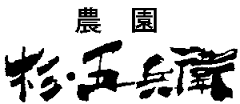 　　　　農園　杉・五兵衛 さん　　　　　　「 自然を生かし 自然に生かされる 」　　　　　　そんな思いが込められた素敵な場所です　　　　　　今回は　園主である　𡌛島五兵衛さんから都市農業振興基本法 がつくられる背景　今後に向けた取組みに関するお話を聴きます　　　　　　　　　　　　　　　　　　　　　　　　　　　　　　　　　　１４：３０～１９：００★先着１０名程度★ 　　　　            　　　　杉・五兵衛　　http://sugigohei.com/　　　　お話だけでもＯＫ　◆お食事会◆は　４，０００円　が必要です共催　　ＮＰＯ法人大阪府民環境会議　　公益社団法人大阪自然環境保全協会👇　参加　お申込み・問合せ　👇　大阪自然環境保全協会＜農空間保全グループ＞〒530-0041大阪市北区天神橋1-9-13　TEL 06-6242-8720 / FAX 06-6881-8103